О проведении плановой  выездной проверки сельского поселения Янурусовский сельсовет муниципального района Ишимбайский район Республики Башкортостан	11 июля 2017 года Управлением Россельхознадзора по Республике Башкортостан проведена плановая выездная проверка в отношении администрации сельского поселения Янурусовский сельсовет муниципального района Ишимбайский  район Республики Башкортостан. В ходе  проверки  нарушений  земельного  законодательства  не  выявлено. 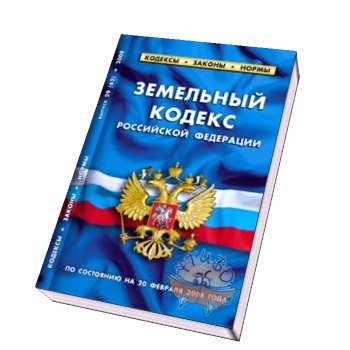 